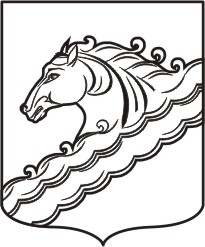 СОВЕТ РЯЗАНСКОГО СЕЛЬСКОГО ПОСЕЛЕНИЯБЕЛОРЕЧЕНСКОГО РАЙОНА   79 СЕССИЯ 3 СОЗЫВАРЕШЕНИЕ20 декабря 2018 г.                                                                                                        № 183станица РязанскаяКраснодарского краяО бюджете Рязанского сельского поселения Белореченского района на 2019 год В соответствии со статьями 154,169,184 Бюджетного Кодекса Российской Федерации от 31 июля 1998 года № 145-ФЗ,  статьями 15 и 35 Федерального Закона от 6 октября 2003 года № 131-ФЗ «Об общих принципах организации местного самоуправления в Российской Федерации, Законом  Краснодарского края “О краевом бюджете на 2018 год и на плановый период 2019 и 2020 годов”, руководствуясь статьей 26 Устава Рязанского сельского поселения Белореченского района,  Совет Рязанского сельского поселения Белореченского района  Р Е Ш И Л:1. Утвердить основные характеристики бюджета Рязанского сельского поселения Белореченского района на 2019 год:1) общий объем доходов в сумме   23 007 800,00 рублей;2) общий объем расходов в 23 007 800,00 рублей;3) верхний предел муниципального внутреннего долга Рязанского сельского поселения Белореченского района на 1 января 2020 года в сумме 0,00 рублей, в том числе верхний предел долга по муниципальным гарантиям муниципального образования Белореченский район в сумме 0,00 рублей;4) дефицит (профицит) бюджета в сумме 0,00 рублей.2. Утвердить перечень главных администраторов доходов Рязанского сельского поселения Белореченского района, источников финансирования дефицита бюджета, закрепляемые за ними виды (подвиды) доходов бюджета и коды классификации источников финансирования дефицита бюджета согласно приложению 1 к настоящему решению.3. Утвердить объем поступлений доходов в бюджет Рязанского сельского поселения Белореченского района по кодам видов (подвидов) доходов на 2019 год в суммах согласно приложению 2 к настоящему решению.4. Утвердить в составе доходов бюджета Рязанского сельского поселения Белореченского района безвозмездные поступления из краевого бюджета в 2019 году согласно приложению HYPERLINK "consultantplus://offline/ref=959A9ECFC9EB69AD12EFA42F1846B85F74F234856A9D90FD9ABBB92B063DA5B1BF180CC0E84F0620EBCAE9lDpDF"3 к настоящему решению.5. Установить, что добровольные взносы и пожертвования, поступившие в бюджет Рязанского сельского поселения Белореченского района, направляются в установленном порядке на увеличение расходов бюджета соответственно целям их предоставления. В случае если цель добровольных взносов и пожертвований, поступивших в бюджет, не определена, указанные средства направляются на финансовое обеспечение расходов бюджета Рязанского сельского поселения Белореченского района в соответствии с настоящим решением.6. Утвердить распределение бюджетных ассигнований по разделам и подразделам классификации расходов бюджетов на 2019 год согласно приложению 4HYPERLINK "consultantplus://offline/ref=959A9ECFC9EB69AD12EFA42F1846B85F74F234856A9D90FD9ABBB92B063DA5B1BF180CC0E84F0620EBCEE1lDpDF" к настоящему решению.7. Утвердить распределение бюджетных ассигнований по целевым статьям (муниципальным программам Рязанского сельского поселения Белореченского района и непрограммными направлениям деятельности), группам видов расходов классификации расходов бюджетов на 2019 год согласно приложению HYPERLINK "consultantplus://offline/ref=959A9ECFC9EB69AD12EFA42F1846B85F74F234856A9D90FD9ABBB92B063DA5B1BF180CC0E84F0620E8CBE1lDp9F"555ппппп5 к настоящему решению.8. Утвердить ведомственную структуру расходов бюджета Рязанского сельского поселения Белореченского района на 2019 год согласно приложению HYPERLINK "consultantplus://offline/ref=959A9ECFC9EB69AD12EFA42F1846B85F74F234856A9D90FD9ABBB92B063DA5B1BF180CC0E84F0621EECBE8lDp5F"6 к настоящему решению.9. Утвердить в составе ведомственной структуры расходов бюджета Рязанского сельского поселения Белореченского района на 2019 год перечень главных распорядителей средств бюджета, перечень разделов, подразделов, целевых статей (муниципальных программ Рязанского сельского поселения Белореченского района и непрограммных направлений деятельности), групп видов расходов бюджета.10. Утвердить в составе ведомственной структуры расходов бюджета Рязанского сельского поселения Белореченского района на 2019 год:1) общий объем бюджетных ассигнований, направляемых на исполнение публичных нормативных обязательств, в сумме 342 000,00 рублей;2) резервный фонд администрации Рязанского сельского поселения Белореченского района в сумме 10 000,00 рублей.11. Утвердить источники внутреннего финансирования дефицита бюджета, перечень статей источников финансирования дефицитов бюджетов  Рязанского сельского поселения Белореченского района на 2019 год согласно приложению 7HYPERLINK "consultantplus://offline/ref=959A9ECFC9EB69AD12EFA42F1846B85F74F234856A9D90FD9ABBB92B063DA5B1BF180CC0E84F0629EAC0E5lDp4F" к настоящему решению.12. Утвердить распределение бюджетных ассигнований на осуществление бюджетных инвестиций в форме капитальных вложений в объекты муниципальной собственности Рязанского сельского поселения Белореченского района и предоставление муниципальным бюджетным учреждениям Рязанского сельского поселения Белореченского района субсидий на осуществление капитальных вложений в объекты муниципальной собственности Рязанского сельского поселения Белореченского района, софинансирование капитальных вложений в которые осуществляется за счет межбюджетных субсидий из краевого бюджета, по объектам в 2019 году согласно приложению 8 к настоящему решению.13.  Принять к сведению, что не использованные по состоянию на 1 января 2019 года остатки иных межбюджетных трансфертов, предоставленных из бюджета Рязанского сельского поселения Белореченского района в бюджет муниципального образования Белореченский район в соответствии с заключенными соглашениями, подлежат возврату в бюджет Рязанского сельского поселения Белореченского района в сроки и в порядке, которые установлены администрацией поселения.  14. Остатки средств местного бюджета на начало текущего финансового года, в объеме, определяемом правовым актом представительного органа муниципального образования, сложившиеся на начало текущего финансового года направляются на:1) покрытие временных кассовых разрывов, возникших в ходе исполнения местного бюджета в текущем финансовом году, в объеме, необходимом для их покрытия;2) оплату заключенных от имени муниципального образования Рязанское сельское поселение Белореченского района муниципальных контрактов на поставку товаров, выполнение работ, оказание услуг, подлежащих в соответствии с условиями этих муниципальных контрактов  оплате в отчетном финансовом году, в объеме, не превышающем суммы остатка неиспользованных бюджетных ассигнований на указанные цели, в случае осуществления заказчиком приемки поставленного товара, выполненной работы (ее результатов), оказанной услуги, а также отдельных этапов поставки товара, выполнения работы, указания услуги указанных муниципальных контрактов в установленном законодательством порядке в отчетном финансовом году.15. Утвердить объем бюджетных ассигнований дорожного фонда Рязанского сельского поселения Белореченского района на 2019 год в сумме 2 459 100,00 рублей.  16. Установить, что предоставление субсидий лицам (за исключением субсидий муниципальным учреждениям, а также субсидий, указанных в пунктах 6-8 статьи 78 Бюджетного кодекса Российской Федерации) индивидуальным предпринимателям, а также физическим лицам – производителям товаров, работ, услуг осуществляется в случаях оказания муниципальной поддержки субъектам малого и среднего предпринимательства в порядке, предусмотренном принимаемыми в соответствии с настоящим решением муниципальными правовыми актами администрации Рязанского сельского поселения Белореченского района.Предоставление субсидий юридическим лицам (за исключением субсидий муниципальным учреждениям), индивидуальным предпринимателям, а также физическим лицам – производителям товаров, работ, услуг осуществляется в случаях: 1)  оказания муниципальной поддержки субъектам малого и среднего предпринимательства;2) оказания мер социальной поддержки отдельным категориям граждан.17. Увеличить размеры денежного вознаграждения лиц, замещающих муниципальные должности Рязанского сельского поселения Белореченского района, а также размеры месячных окладов муниципальных служащих в соответствии с замещаемыми ими должностями муниципальной службы и размеры месячных окладов муниципальных служащих в соответствии с присвоенными им классными чинами муниципальной службы с 1 января 2019 года на 5 процента.Установить, что администрация Рязанского сельского поселения Белореченского района не вправе принимать решения, приводящие к увеличению в 2019 году штатной численности муниципальных служащих, за исключением случаев принятия решений о наделении органов местного самоуправления дополнительными функциями в пределах установленной в соответствии с законодательством компетенции, требующими увеличения штатной численности, а также ликвидации подведомственных органам местного самоуправления муниципальных учреждений.18. Предусмотреть бюджетные ассигнования в целях повышения заработной платы (должностных окладов) работников муниципальных учреждений Рязанского сельского поселения Белореченского района с 1 января 2019 года на 5 процентов.19. Утвердить программу муниципальных внутренних заимствований Рязанского сельского поселения Белореченского района на 2019 год согласно приложению 9 к настоящему решению.20. Утвердить программу муниципальных гарантий Рязанского сельского поселения Белореченского района в валюте Российской Федерации на 2019 год согласно приложению 10 к настоящему решению.21. Установить предельный объем муниципального долга Рязанского сельского поселения Белореченского района на 2019 год в сумме 0,00 рублей.22. Утвердить объем расходов на обслуживание муниципального долга Рязанского сельского поселения Белореченского района в 2019 году –0,00 рублей.           23. Опубликовать настоящее решение в средствах массовой информации.24. Настоящее решение вступает в силу с 1 января 2019 года. И.О. главы Рязанского сельского поселенияБелореченского района                                                                 А.П. БригидинПредседатель Совета Рязанского сельского поселенияБелореченского района			                                            И.Е. Бондаренко
Перечень главных администраторов доходов Рязанского сельского поселения Белореченского района и закрепляемые за ними виды (подвиды) доходов бюджета на 2019 год*По видам и подвидам доходов, входящим в соответствующий группировочный код бюджетной классификации,  зачисляемым в местные бюджеты в соответствии с законодательством Российской Федерации.».Начальник финансового отдела                                                            Л.В.ИнешинаПРИЛОЖЕНИЕ № 2 
к решению Совета Рязанского сельского поселения Белореченского района
от  20.12.2018 № 183Объем  поступлений доходов в бюджет Рязанского сельского поселения Белореченского района по кодам видов (подвидов) доходов на 2019 годНачальник финансового отдела Л.В.ИнешинаПРИЛОЖЕНИЕ № 3 
к решению Совета Рязанского сельского поселения Белореченского района
от  20.12.2018 № 183Безвозмездные поступления из краевого бюджета в 2019 годуНачальник финансового отдела Л.В.ИнешинаПРИЛОЖЕНИЕ № 4 
к решению Совета Рязанского сельского поселения Белореченского района
от  20.12.2018 № 183Распределение бюджетных ассигнований  по разделам и подразделам классификации расходов бюджета Рязанского сельского поселения Белореченского района на 2019 годНачальник финансового отдела Л.В.ИнешинаПРИЛОЖЕНИЕ № 5 
к решению Совета Рязанского сельского поселения Белореченского района
от  20.12.2018 № 183Распределение бюджетных ассигнований по целевым статьям (муниципальным программам) и непрограммным направлениям деятельности), группам видов расходов классификации расходов бюджета Рязанского сельского поселения Белореченского района на 2019 годНачальник финансового отдела Л.В.ИнешинаПРИЛОЖЕНИЕ № 6 
к решению Совета Рязанского сельского поселения Белореченского района
от  20.12.2018 № 183Ведомственная структура расходов  бюджета Рязанского сельского поселения Белореченского района на 2019 год.Начальник финансового отдела Л.В.ИнешинаПРИЛОЖЕНИЕ № 7 
к решению Совета Рязанского сельского поселения Белореченского района
от 20.12.2018 № 183Перечень статей источников финансирования дефицитов бюджета Рязанского сельского поселения Белореченского района на 2019 годНачальник финансового отдела Л.В.ИнешинаПРИЛОЖЕНИЕ № 8 
к решению Совета Рязанского сельского поселения Белореченского района
от  20.12.2018 № 183Распределение бюджетных ассигнований на осуществление бюджетных инвестиций в форме капитальных вложений в объекты муниципальной собственности Рязанского сельского поселения Белореченского района и предоставление муниципальным бюджетным учреждениям субсидий на осуществление капитальных вложений в объекты муниципальной собственности Рязанского сельского поселения Белореченского района, софинансирование капитальных вложений в которые осуществляется за счет межбюджетных субсидий из краевого бюджета, по объектам в 2019 годуНачальник финансового отдела Л.В.ИнешинаПРИЛОЖЕНИЕ № 9 
к решению Совета Рязанского сельского поселения Белореченского района
от  20.12.2018 № 183Программа муниципальных внутренних заимствований Рязанского сельского поселения Белореченского района на 2019год                                                                                                                    (тыс.руб.)         Начальник финансового отдела Л.В.ИнешинаПРИЛОЖЕНИЕ № 10 
к решению Совета Рязанского сельского поселения Белореченского района
от 20.12.2018 № 183Программа муниципальных гарантий Рязанского сельского поселения Белореченского района в валюте Российской Федерации на 2019 годРаздел 1. Перечень подлежащих предоставлению муниципальных гарантий Рязанского сельского поселения Белореченского района на 2019 годРаздел 2. Общий объем бюджетных ассигнований, предусмотренных наисполнение муниципальных гарантий Рязанского сельского поселенияБелореченского района по возможным гарантийным случаям на 2019 годНачальник финансового отдела Л.В.ИнешинаПРИЛОЖЕНИЕ №1 к решению Совета Рязанского сельского поселения Белореченского районаот 20 декабря 2018 г. № 183 	Код бюджетной классификации Российской Федерации	Код бюджетной классификации Российской ФедерацииНаименование администратора доходов и источников финансирования дефицита бюджетаНаименование администратора доходов и источников финансирования дефицита бюджетаадминистратора доходов и источников финансирования дефицита бюджетадоходов и источников финансирования дефицита бюджетаНаименование администратора доходов и источников финансирования дефицита бюджетаНаименование администратора доходов и источников финансирования дефицита бюджета12338168168548548548548548548549929921 16 33050 10 0000 1401 16 25010 01 0000 1401 16 25020 01 0000 1401 16 25030 01 0000 1401 16 25040 01 0000 1401 16 25050 01 0000 1401 16 43000 01 0000 1401 08 04020 01 0000 110Министерство экономикиКраснодарского краяДенежные взыскания (штрафы) за нарушение законодательства Российской Федерации о контрактной системе в сфере закупок товаров, работ, услуг для обеспечения государственных и муниципальных нужд для нужд сельских поселенийМинистерство природных ресурсов Краснодарского краяДенежные взыскания (штрафы) за  нарушение законодательства Российской Федерации о недрах     Денежные взыскания (штрафы) за нарушение законодательства Российской Федерации об особо  охраняемых природных территорияхДенежные взыскания (штрафы) за нарушение законодательства Российской Федерации об охране и использовании животного мира       Денежные взыскания (штрафы) за     нарушение законодательства об  экологической экспертизе        Денежные взыскания (штрафы) за     нарушение законодательства в области охраны окружающей среды    Денежные взыскания (штрафы) за нарушение Российской Федерации об административных правонарушениях, предусмотренные статьей 20.25 Кодекса Российской Федерации об административных правонарушений Администрация Школьненского сельского поселения Белореченского районаГосударственная пошлина за совершение нотариальных действий должностными лицами органов местного самоуправления, уполномоченными в соответствии с законодательными актами Российской Федерации на совершение нотариальных действийМинистерство экономикиКраснодарского краяДенежные взыскания (штрафы) за нарушение законодательства Российской Федерации о контрактной системе в сфере закупок товаров, работ, услуг для обеспечения государственных и муниципальных нужд для нужд сельских поселенийМинистерство природных ресурсов Краснодарского краяДенежные взыскания (штрафы) за  нарушение законодательства Российской Федерации о недрах     Денежные взыскания (штрафы) за нарушение законодательства Российской Федерации об особо  охраняемых природных территорияхДенежные взыскания (штрафы) за нарушение законодательства Российской Федерации об охране и использовании животного мира       Денежные взыскания (штрафы) за     нарушение законодательства об  экологической экспертизе        Денежные взыскания (штрафы) за     нарушение законодательства в области охраны окружающей среды    Денежные взыскания (штрафы) за нарушение Российской Федерации об административных правонарушениях, предусмотренные статьей 20.25 Кодекса Российской Федерации об административных правонарушений Администрация Школьненского сельского поселения Белореченского районаГосударственная пошлина за совершение нотариальных действий должностными лицами органов местного самоуправления, уполномоченными в соответствии с законодательными актами Российской Федерации на совершение нотариальных действий9929929929929929929929929929929929929929921 11 01050 10 0000 1201 11 02033 10 0000 1201 11 02085 10 0000 1201 11 03050 10 0000 1201 11 05025 10 0000 1201 11 05027 10 0000 1201 11 05035 10 0000 1201 11 05075 10 0000 1201 11 05093 10 0000 1201 11 07015 10 0000 1201 11 08050 10 0000 1201 11 09025 10 0000 1201 11 09035 10 0000 1201 11 09045 10 0000 120Доходы в виде прибыли, приходящейся на доли в уставных (складочных) капиталах хозяйственных товариществ и обществ, или дивидендов по акциям, принадлежащим сельским поселениям Доходы от размещения временно свободных средств бюджетов сельских поселений Доходы от размещения сумм, аккумулируемых в ходе проведения аукционов по продаже акций, находящихся в собственности сельских поселений Проценты, полученные от предоставления бюджетных кредитов внутри страны за счет средств бюджетов сельских поселенийДоходы, получаемые в виде арендной платы, а также средства от продажи права на заключение договоров аренды за земли, находящиеся в собственности сельских поселений (за исключением земельных участков муниципальных бюджетных и автономных учреждений)Доходы, получаемые  в виде арендной платы  за земельные участки, расположенные в полосе отвода автомобильных дорог общего пользования местного значения, находящихся в собственности сельских поселений Доходы от сдачи в аренду имущества, находящегося в оперативном управлении органов управления сельских поселений и созданных ими учреждений (за исключением имущества муниципальных бюджетных и автономных учреждений)Доходы от сдачи в аренду имущества, составляющего казну сельских поселений (за исключением земельных участков)  Доходы от предоставления на платной основе парковок (парковочных мест), расположенных на автомобильных дорогах общего пользования местного значения, относящихся к собственности сельских поселенийДоходы от перечисления части прибыли, остающейся после уплаты налогов и иных обязательных платежей муниципальных унитарных предприятий, созданных сельским поселениямиСредства, получаемые от передачи имущества, находящегося в собственности сельских поселений (за исключением имущества муниципальных бюджетных и автономных учреждений, а также имущества муниципальных унитарных предприятий, в том числе казенных), в залог, в доверительное управлениеДоходы от распоряжения правами на результаты научно-технической деятельности, находящимися в собственности сельских поселенийДоходы от эксплуатации и использования имущества автомобильных дорог, находящихся в собственности сельских поселенийПрочие поступления от использования имущества, находящегося в собственности сельских поселений (за исключением имущества муниципальных бюджетных и автономных учреждений, а также имущества муниципальных унитарных предприятий, в том числе казенных)9921 13 01995 10 0000 130Прочие доходы от оказания платных услуг (работ) получателями средств бюджетов сельских поселений9921 13 02065 10 0000 130Доходы, поступающие в порядке возмещения расходов, понесенных в связи с эксплуатацией  имущества сельских поселений9921 13 02995 10 0000 130Прочие доходы от компенсации затрат  бюджетов сельских поселений9929929921 14 01050 10 0000 4101 14 02050 10 0000 4101 14 02050 10 0000 440Доходы от продажи квартир, находящихся в собственности сельских поселенийДоходы от реализации имущества, находящегося в собственности сельских поселений (за исключением движимого имущества муниципальных бюджетных и автономных учреждений, а также имущества муниципальных унитарных предприятий, в том числе казенных), в части реализации основных средств по указанному имуществуДоходы от реализации имущества, находящегося в собственности сельских поселений (за исключением имущества муниципальных бюджетных и автономных учреждений, а также имущества муниципальных унитарных предприятий, в том числе казенных), в части реализации материальных запасов по указанному имуществу9921 14 02052 10 0000 410Доходы от реализации имущества, находящегося в оперативном управлении учреждений, находящихся в ведении органов управления сельских поселений (за исключением имущества муниципальных бюджетных и автономных учреждений), в части реализации основных средств по указанному имуществу9921 14 02052 10 0000 440Доходы от реализации имущества, находящегося в оперативном управлении учреждений, находящихся в ведении органов управления сельских поселений (за исключением имущества муниципальных бюджетных и автономных учреждений), в части реализации материальных запасов по указанному имуществу9921 14 02053 10 0000 410Доходы от реализации иного имущества, находящегося в собственности сельских поселений (за исключением имущества муниципальных бюджетных и автономных учреждений, а также имущества муниципальных унитарных предприятий, в том числе казенных), в части реализации основных средств по указанному имуществу9929929929929921 14 02053 10 0000 4401 14 03050 10 0000 4101 14 03050 10 0000 4401 14 04050 10 0000 4201 14 06025 10 0000 430Доходы от реализации иного имущества, находящегося в собственности сельских поселений (за исключением имущества муниципальных бюджетных и автономных учреждений, а также имущества муниципальных унитарных предприятий, в том числе казенных), в части реализации материальных запасов по указанному имуществуСредства от распоряжения и реализации конфискованного и иного имущества, обращенного в доходы сельских поселений (в части реализации основных средств по указанному имуществу)Средства от распоряжения и реализации конфискованного и иного имущества, обращенного в доходы сельских поселений (в части реализации материальных запасов по указанному имуществу)Доходы от продажи нематериальных активов, находящихся в собственности сельских поселенийДоходы от продажи земельных участков, находящихся в собственности сельских поселений (за исключением земельных участков муниципальных бюджетных и автономных учреждений)9921 15 02050 10 0000 140Платежи, взимаемые органами местного самоуправления (организациями) сельских поселений за выполнение определенных функций9921 16 23050 10 0000 140Доходы от возмещения ущерба при возникновении страховых случаев, когда выгодоприобретателями по договорам страхования выступают получатели средств бюджетов сельских поселений9921 16 23051 10 0000 140Доходы от возмещения ущерба при возникновении страховых случаев по обязательному страхованию гражданской ответственности, когда выгодоприобретателями выступают получатели средств бюджетов сельских поселений9921 16 23052 10 0000 140Доходы от возмещения ущерба при возникновении иных страховых случаев, когда выгодоприобретателями выступают получатели средств бюджетов сельских поселений9929929929929921 16 32000 10 0000 1401 16 33050 10 0000 1401 16 37040 10 0000 1401 16 42050 10 0000 1401 16 46000 10 0000 140Денежные взыскания, налагаемые  в возмещение ущерба, причиненного в результате незаконного или нецелевого использования бюджетных средств (в части бюджетов сельских поселений)Денежные взыскания (штрафы) за нарушение законодательства Российской Федерации о контрактной системе в сфере закупок товаров, работ, услуг для обеспечения государственных и муниципальных нужд для нужд сельских поселенийПоступления сумм в возмещение вреда, причиняемого автомобильным дорогам местного значения транспортными средствами, осуществляющими перевозки тяжеловесных и (или) крупногабаритных грузов, зачисляемые в бюджеты сельских поселенийДенежные взыскания (штрафы) за нарушение условий договоров (соглашений) о предоставлении бюджетных кредитов за счет средств бюджетов сельских поселенийПоступления сумм в возмещение ущерба в связи с нарушением исполнителем (подрядчиком) условий государственных контрактов или иных договоров, финансируемых за счет средств муниципальных дорожных фондов сельских поселений, либо в связи с уклонением от заключения таких контрактов или иных договоров9921 16 90050 10 0000 140Прочие поступления от денежных взысканий (штрафов) и иных сумм в возмещение ущерба, зачисляемые в бюджеты сельских  поселений9921 17 01050 10 0000 180Невыясненные поступления, зачисляемые в бюджеты сельских поселений9921 17 02020 10 0000 180Возмещение потерь сельскохозяйственного производства, связанных с изъятием сельскохозяйственных угодий, расположенных на территориях сельских поселений (по обязательствам, возникшим до 1 января 2008 года)9921 17  05050 10 0000 180Прочие неналоговые доходы бюджетов сельских поселений9929929929922 02 15001 10 0000 1502 02 15002 10 0000 1502 02 15009 10 0000 1502 02 19999 10 0000 150Дотации бюджетам сельских поселений на выравнивание бюджетной обеспеченности Дотации бюджетам сельских поселений на поддержку мер по обеспечению сбалансированности бюджетовДотации бюджетам сельских поселений  на частичную компенсацию дополнительных расходов на повышение оплаты труда работников бюджетной сферыПрочие дотации бюджетам сельских поселений9922 02 29999 10 0000 150Прочие субсидии бюджетам сельского поселения9922 02 35118 10 0000 150Субвенции бюджетам сельских поселений на осуществление первичного воинского учета на территориях, где отсутствуют военные комиссариаты9929929922 02 30024 10 0000 1502 02 49999 10 0000 1502 07 05010 10 0000 150Субвенции бюджетам сельских поселений на выполнение передаваемых полномочий субъектов Российской ФедерацииПрочие межбюджетные трансферты, предаваемые бюджетам сельских поселенийБезвозмездные поступления от физических и юридических лиц на финансовое обеспечение дорожной деятельности, в том числе добровольных пожертвований, в отношении автомобильных дорог общего пользования местного значения сельских поселений 9922 07 05020 10 0000 150Поступления от денежных пожертвований, предоставляемых физическими лицами получателям средств бюджетов сельских поселений9929929929929929929929929922 07 05030 10 0000 1502 08 05000 10 0000 1502 18 60010 10 0000 1502 18 60020 10 0000 1502 18 05010 10 0000 1502 18 05030 10 0000 150 219 60010 10 0000 15001 03 01 00 10 0000 71001 03 01 00 10 0000 810Прочие безвозмездные поступления в бюджет сельских поселений Перечисления из бюджетов сельских поселений (в бюджеты сельских поселений) для осуществления возврата (зачета) излишне уплаченных или излишне взысканных сумм налогов, сборов и иных платежей, а также сумм процентов за несвоевременное осуществление такого возврата и процентов, начисленных на излишне взысканные суммыДоходы бюджетов сельских поселений от возврата остатков субсидий, субвенций и иных межбюджетных трансфертов, имеющих целевое назначение, прошлых лет из бюджетов муниципальных районовДоходы бюджетов сельских поселений от возврата остатков субсидий, субвенций и иных межбюджетных трансфертов, имеющих целевое назначение, прошлых лет из бюджетов государственных внебюджетных фондовДоходы бюджетов сельских поселений от возврата бюджетными учреждениями остатков субсидий прошлых лет Доходы бюджетов сельских поселений от возврата иными организациями остатков субсидий прошлых лет Возврат прочих остатков субсидий, субвенций и иных межбюджетных трансфертов, имеющих целевое назначение, прошлых лет из бюджетов сельских поселенийПолучение бюджетами поселений кредитов от других бюджетов бюджетной системы Российской Федерации в валюте Российской ФедерацииПогашение бюджетами поселений  кредитов от других бюджетов бюджетной системы Российской Федерации в валюте Российской ФедерацииКодНаименование доходаСуммаКодНаименование доходаСумма1 00 00000 00 0000 000Налоговые и неналоговые    доходы8 836 700,001 01 02000 01 0000 110Налог на доходы физических лиц*2 528 600,001 03 02000 01 0000 110Акцизы по подакцизным товарам (продукции), производимым на территории Российской Федерации*2 459 100,001 05 03000 01 0000 110Единый сельскохозяйственный налог*194 000,001 06 01030 10 0000 110Налог на имущество физических лиц, взимаемый по ставкам, применяемым к объектам налогообложения, расположенным в границах сельских поселений*960 000,001 06 06000 00 0000 110Земельный налог*2 590 000,001 11 05035 10 0000 120Доходы от сдачи в аренду имущества, находящегося в оперативном управлении органов управления сельских поселений и созданных ими учреждений (за исключением имущества муниципальных бюджетных и автономных учреждений)105 000,002 00 00000 00 0000 000Безвозмездные поступления14 171 100,002 02 00000 00 0000 000Безвозмездные поступления от других бюджетов бюджетной системы Российской Федерации14 171 100,002 02 15001 10 0000 150Дотации бюджетам сельских поселений на выравнивание бюджетной обеспеченности13 945 600,002 02 35118 10 0000 150Субвенции бюджетам сельских поселений на осуществление первичного воинского учета на территориях, где отсутствуют военные комиссариаты221 700,002 02 30024 10 0000 150Субвенции бюджетам сельских поселений на выполнение передаваемых полномочий субъектов Российской Федерации3 800,00Всего доходов 23 007 00,00*По видам и подвидам доходов, входящим в соответствующий группировочный код бюджетной классификации,  зачисляемым в местные бюджеты в соответствии с законодательством Российской Федерации.»*По видам и подвидам доходов, входящим в соответствующий группировочный код бюджетной классификации,  зачисляемым в местные бюджеты в соответствии с законодательством Российской Федерации.»*По видам и подвидам доходов, входящим в соответствующий группировочный код бюджетной классификации,  зачисляемым в местные бюджеты в соответствии с законодательством Российской Федерации.»КодНаименование доходаСуммаКодНаименование доходаСумма2 02 00000 00 0000 000Безвозмездные поступления от других бюджетов бюджетной системы Российской Федерации14 171 100,002 02 15001 10 0000 150Дотации бюджетам сельских поселений на выравнивание бюджетной обеспеченности13 945 600,002 02 35118 10 0000 150Субвенции бюджетам сельских поселений на осуществление первичного воинского учета на территориях, где отсутствуют военные комиссариаты221 700,002 02 30024 10 0000 150Субвенции бюджетам сельских поселений на выполнение передаваемых полномочий субъектов Российской Федерации3 800,00(руб. коп.)№ п/п Наименование РазделПодразделСумма№ п/п Наименование ВедРазделПодразделСумма12458ВСЕГО 23 007 800,001.Общегосударственные вопросы015 849 000,00Функционирование высшего должностного лица субъекта Российской Федерации и муниципального образования0102663 994,00Функционирование законодательных (представительных) органов государственной власти и представительных органов муниципальных образований01033 800,00Функционирование Правительства Российской Федерации, высших исполнительных органов государственной власти субъектов Российской Федерации, местных администраций01044 791 206,00Финансовое обеспечение непредвиденных расходов 0111Резервные фонды администрации 011110 000,00Иные бюджетные ассигнования0111Другие общегосударственные вопросы0113380 000,002.Национальная оборона02371 711,00Мобилизационная и вневойсковая подготовка0203371 711,003.Национальная безопасность и правоохранительная деятельность0341 000,00Защита населений и территорий от последствий чрезвычайных ситуаций природного и техногенного характера, гражданская оборона03090,00Обеспечение безопасности населения030920 000,00Обеспечение пожарной безопасности031010 000,00Другие вопросы в области национальной безопасности и правоохранительной деятельности031411 000,004.Национальная экономика04002 559 100,00Дорожное хозяйство (дорожные фонды)04092 459 100,00Другие вопросы в области национальной экономики0412100 000,005.Жилищно-коммунальное хозяйство05002 926 589,00Жилищное хозяйство050113 815,00Коммунальное хозяйство05021 324 176,00Благоустройство05031 588 598,006.Образование070010 000,00Молодежная политика070710 000,007.Культура, кинематография 080010 608 400,00Культура080110 608 400,00Социальная политика1000342 000,00Социальное обеспечение населения1003342 000,008.Физическая культура и спорт110050 000,00Физическая культура 110150 000,009Средства массовой информации1200250 000,00Другие вопросы в области средств массовой информации1204250 000,00(руб. коп.)№ п/п Наименование Целевая статьяВид расходаСумма№ п/п Наименование Целевая статьяВид расходаСумма12678ВСЕГО 23 007 800,00Обеспечение деятельности лиц, замещающих муниципальные должности50 0 00 000005 826 911,00Обеспечение деятельности  лиц, замещающих муниципальные должности50 1  00 00000663 994,00Расходы на обеспечение функций органов местного самоуправления50 1 00 00190663 994,00Расходы на выплаты персоналу в целях обеспечения выполнения функций государственными (муниципальными) органами, казенными учреждениями, органами управления государственными внебюджетными фондами50 1 00 00190100663 994,00Обеспечение деятельности  муниципальных и немуниципальных служащих50 2 00 000005 162 917,00Расходы на обеспечение функций органов местного самоуправления50 2 00 001904 787 406,00Расходы на выплаты персоналу в целях обеспечения выполнения функций государственными (муниципальными) органами, казенными учреждениями, органами управления государственными внебюджетными фондами50 2 00 001901003 744 895,00Закупка товаров, работ и услуг для государственных (муниципальных) нужд50 2 00 00190200992 511,00Иные бюджетные ассигнования50 2 00 0019080050 000,00Осуществление первичного воинского учета на территориях, где отсутствуют военные комиссариаты50 2 00 51180221 700,00Расходы на выплаты персоналу в целях обеспечения выполнения функций государственными (муниципальными) органами, казенными учреждениями, органами управления государственными внебюджетными фондами50 2 00 51180100221 700,00Осуществление отдельных полномочий Краснодарского края по образованию и организации деятельности административных комиссий50 2 00 601903 800,00Закупка товаров, работ и услуг для государственных (муниципальных) нужд50 2 00 601902003 800,00Осуществление первичного воинского учета на территориях, где отсутствуют военные комиссариаты50 2 00 L1180150 011,00Расходы на выплаты персоналу в целях обеспечения выполнения функций государственными (муниципальными) органами, казенными учреждениями, органами управления государственными внебюджетными фондами50 2 00 L1180100150 011,00Закупка товаров, работ и услуг для государственных (муниципальных)нужд50 2 00 L11802000,00Мероприятия и ведомственные целевые программы администрации МО Белореченский район51 0 00 00000671 000,00МВЦП "Повышение информированности населения о деятельности органов власти" 51 2 00 00000 250 000,00ВЦП "Повышение информированности населения о деятельности органов власти"51 2 01 00000250 000,00Реализация мероприятий ведомственной целевой программы51 2 01 10560 250 000,00Закупка товаров, работ и услуг для государственных (муниципальных) нужд51 2 01 10560 200250 000,00Обеспечение безопасности населения51 3 00 0000041 000,00Мероприятия по предупреждению и ликвидации чрезвычайных ситуаций, стихийных бедствий и их последствий, выполняемые в рамках специальных решений51 3 02 0000041 000,00Мероприятия по предупреждению и ликвидации чрезвычайных ситуаций, стихийных бедствий и их последствий, выполняемые в рамках специальных 51 3 02 1001020 000,00Закупка товаров, работ и услуг для государственных (муниципальных) нужд51 3 02 1001020020 000,00Обеспечение мер пожарной безопасности51 3 02 1020010 000,00Закупка товаров, работ и услуг для государственных (муниципальных) нужд51 3 02 1020020010 000,00Привлечение граждан и их объединений к участию в охране общественного порядка на территории поселения51 3 02 1020011 000,00Обеспечение безопасности населения51 3 01 0000011 000,00Привлечение граждан и их объединений к участию в охране общественного порядка на территории поселения51 3 01 1021011 000,00Закупка товаров, работ и услуг для государственных (муниципальных) нужд51 3 01 1021020011 000,00Развитие территориального общественного самоуправления51 8 00 00000380 000,00Развитие территориального общественного самоуправления52 8 01 00000380 000,00Развитие территориального общественного самоуправления51 8 01 10450380 000,00Закупка товаров, работ и услуг для государственных (муниципальных) нужд51 8 01 10450200380 000,003.Молодежная политика,оздоровление, занятость детей и подростков53 0 00 0000010 000,00Мероприятия в области молодежной политики53 2 00 0000010 000,00Проведение мероприятий для детей и молодежи53 2 02 0000010 000,00Организация временного трудоустройства несовершеннолетних граждан в возрасте от 14 до 18 лет53 2 02 1036010 000,00Закупка товаров, работ и услуг для государственных (муниципальных)нужд53 2 02 1036020010 000,00Социальное обеспечение и иные выплаты гражданам54 0 00 00000342 000,00Муниципальные и ведомственные целевые прграммы по социальному обеспечению54 0 01 00000342 000,00МВЦП "О выплате пенсий за выслугу лет лицам, замещавшим муниципальные должности и должности муниципальной службы в ОМСУ"54 0 01 10620342 000,00Социальное обеспечение и иные выплаты населению54 0 01 10620300342 000,00Организация досуга и обеспечение населения услугами  учреждений культуры, сохранение, использование и популяризация объектов культурного наследия59 0 00 0000010 608 400,00Клубы59 2 00 000007 809 530,00Расходы на обеспечение деятельности (оказание услуг) муниципальных учреждений59 2 00 005907 617 530,005.Предоставление субсидий бюджетным, автономным учреждениям и иным некомерческим организациям59 2 00 005906007 617 530,00Осуществление отдельных гос.  полномочий по предоставлению мер социальной поддержки в виде  компенсации  расходов на оплату жилых помещений, отопления и освещения работникам  муниципальных учреждений, проживающим и работающим в сельской местности59 2 00 65826192 000,00Предоставление субсидий бюджетным, автономным учреждениям и иным некомерческим организациям59 2 00 60826600192 000,00Услуги библиотек59 3 00 000002 798 870,00Расходы на обеспечение деятельности (оказание услуг) муниципальных учреждений59 3 00 005902 698 870,00Предоставление субсидий бюджетным, автономным учреждениям и иным некомерческим организациям59 3 00 005906002 698 870,00Осуществление отдельных гос.  полномочий по предоставлению мер социальной поддержки в виде  компенсации  расходов на оплату жилых помещений, отопления и освещения работникам  муниципальных учреждений, проживающим и работающим в сельской местности59 3 00 65826100 000,00Предоставление субсидий бюджетным, автономным учреждениям и иным некомерческим организациям59 3 00 60826600100 000,00Развитие массового спорта, подготовка спортивного резерва61 0 00 0000050 000,00Мероприятия в области спорта и физической культуры61 0 02 0000050 000,00Мероприятия в области спорта и физической культуры61 0 02 1016050 000,00Закупка товаров, работ и услуг для государственных (муниципальных) нужд61 0 02 1016020050 000,00Дорожная деятельность в отношении автомобильных дорог общего пользования местного значения64 0 00 000002 459 100,00Строительство, реконструкция, капитальный ремонт, ремонт и содержание действующей сети автомобильных дорог общего пользования межмуниципального значения,  местного значения и искусственных сооружений на них64 0 00 102502 459 100,00Закупка товаров, работ и услуг для государственных (муниципальных) нужд64 0 00 102502002 459 100,00Организация в границах поселений электро-, тепло-, газо- и водоснабжения населения топливом66 0 00 000001 324 176,00Мероприятия в области коммунального хозяйства66 0 00 102701 324 176,00Закупка товаров, работ и услуг для государственных (муниципальных) нужд66 0 00 102702001 324 176,00Развитие жилищного хозяйства67 0 00 000013 815,00Капитальный ремонт муниципального жилого фонда67 0 00 1041013 815,00Закупка товаров, работ и услуг для государственных (муниципальных) нужд67 0 00 1041020013 815,00Благоустройство территории68 0 00 000001 588 598,00Организация и содержание мест захоронения68 0 00 10310350 000,00Закупка товаров, работ и услуг для государственных (муниципальных) нужд68 0 00 10310200350 000,00Прочие мероприятия по благоустройству городских округов и поселений68 0 00 103201 238 598,00Закупка товаров, работ и услуг для государственных (муниципальных) нужд68 0 00 103202001 238 598,00Другие непрограммные направления деятельности органов местного самоуправления99 0 00 00000113 800,00Поощрение победителей краевого конкурса на звание  "Лучший орган  ТОС" на 2016г.99 0 00 601700,00Обеспечение деятельности муниципальных и немуниципальных служащих в представительных органах, контрольно-счетных органах муниципальных образований 99 2 00 000003 800,00Расходы на обеспечение функций органов местного самоуправления99 2 00 001903 800,00Закупка товаров, работ и услуг для государственных (муниципальных) нужд99 2 00 001902003 800,00Финансовое обеспечение непредвиденных расходов99 3 00 0000010 000,00Резервные фонды администрации 99 3 00 2059010 000,00Иные бюджетные ассигнования99 3 00 2059080010 000,00Исполнение судебных решений99 6 00 00000100 000,00Мероприятия в области строительства, архитектуры и градостроительства99 6 02 00000100 000,00Мероприятия по землеустройству и землепользованию99 6 02 10240100 000,00Закупка товаров, работ и услуг для государственных (муниципальных)нужд99 6 02 10240200100 000,00(руб. коп.)№ п/п Наименование Коды бюджетной классификацииКоды бюджетной классификацииКоды бюджетной классификацииКоды бюджетной классификацииСумма№ п/п Наименование ВедРазделПод-разделЦелевая статьяВид рас-ходаСумма12345678ВСЕГО 23 007 800,00Совет Рязанского сельского поселения Белореченского района9913 800,00Общегосударственные вопросы991013 800,00Функционирование законодательных (представительных) органов государственной власти и представительных органов муниципальных образований99101033800,0Другие непрограммные направления деятельности органов местного самоуправления991010399 0 00 00003 800,00Обеспечение деятельности муниципальных и немуниципальных служащих в представительных органах, контрольно-счетных органах муниципальных образований 991010399 2 00 000003 800,00Расходы на обеспечение функций органов местного самоуправления991010399 2 00 001903 800,00Закупка товаров, работ и услуг для государственных (муниципальных) нужд991010399 2 00 001902003 800,00Администрация Рязанского сельского поселения Белореченского района99223 004 000,001.Общегосударственные вопросы992015 845 200,00Функционирование высшего должностного лица субъекта Российской Федерации и муниципального образования9920102663 994,00Обеспечение деятельности лиц, замещающих муниципальные должности992010250 0 00 00000663 994,00Обеспечение деятельности лиц, замещающих муниципальные должности 992010250 1 00 00000663 994,00Расходы на обеспечение функций органов местного самоуправления992010250 1 00 00190663 994,00Расходы на выплаты персоналу в целях обеспечения выполнения функций государственными (муниципальными)органами, казенными учреждениями, органами управления государственными внебюджетными фондами992010250 1 00 00190100663 994,00Функционирование Правительства Российской Федерации, высших исполнительных органов государственной власти субъектов Российской Федерации, местных администраций99201044 791 206,00Обеспечение деятельности лиц, замещающих муниципальные должности992010450 0 00 000004 791 206,00Обеспечение  деятельности  муниципальных и немуниципальных служащих992010450 2 00 000004 787 406,00Расходы на обеспечение функций органов местного самоуправления992010450 2 00 001904 787 406,00Расходы на выплаты персоналу в целях обеспечения выполнения функций государственными (муниципальными)органами, казенными учреждениями, органами управления государственными внебюджетными фондами992010450 2 00 001901003 744 895,00Закупки товаров, работ и услуг для государственных (муниципальных) нужд992010450 2 00 00190200992 511,00Иные бюджетные ассигнования992010450 2 00 0019080050 000,00Осуществление отдельных полномочий Краснодарского края по образованию и организации деятельности административных комиссий992010450 2 00 601903 800,00Закупка товаров, работ и услуг для государственных (муниципальных) нужд992010450 2 00 601902003 800,00Резервные фонды992011110 000,00Другие непрограммные направления деятельности органов местного самоуправления992011199 0 00 0000010 000,00Финансовое обеспечение непредвиденных расходов 992011199 3 00 0000010 000,00Резервные фонды администрации 992011199 3 00 2059010 000,00Иные бюджетные ассигнования992011199 3  00 2059080010 000,00Другие общегосударственные вопросы9920113380 000,00Мероприятия и ведомственные целевые программы администрации МО Белореченский район992011351 0 00 00000380 000,00Развитие территориального общественного самоуправления992011351 8 00 00000380 000,00Развитие территориального общественного самоуправления992011351 8 01 00000380 000,00Развитие территориального общественного самоуправления992011351 8 01 10450380 000,00Закупка товаров, работ и услуг для государственных (муниципальных) нужд992011351 8 01 10450200380 000,002.Национальная оборона99202371 711,00Мобилизационная и вневойсковая подготовка9920203371 711,00Обеспечение деятельности лиц, замещающих муниципальные должности992020350 0 00 00000371 711,00Обеспечение деятельности муниципальных и немуниципальных служащих  992020350 2 00 00000371 711,00Осуществление первичного воинского учета на территориях, где отсутствуют военные комиссариаты992020350 2 00 51180221 700,00Расходы на выплаты персоналу в целях обеспечения выполнения функций государственными (муниципальными)органами, казенными учреждениями, органами управления государственными внебюджетными фондами992020350 2 00 51180100221 700,00Осуществление первичного воинского учета на территориях, где отсутствуют военные комиссариаты992020350 2 00 L1180150 011,00Расходы на выплаты персоналу в целях обеспечения выполнения функций государственными (муниципальными)органами, казенными учреждениями, органами управления государственными внебюджетными фондами992020350 2 00 L1180100150 011,003.Национальная безопасность и правоохранительная деятельность9920341 000,00Мероприятия по гражданской обороне992030920 000,00Мероприятия и ведомственные целевые программы администрации МО Белореченский район992030951 0 00 000020 000,00ВЦП "Обеспечение безопасности населения"992030951 3 00 000020 000,00Мероприятия по предупреждению и ликвидации чрезвычайных ситуаций, стихийных бедствий и их последствий, выполняемые в рамках специальных решений992031051 3 02 0000020 000,00Мероприятия по предупреждению и ликвидации чрезвычайных ситуаций, стихийных бедствий и их последствий, выполняемые в рамках специальных решений992030951 3 02 1001020 000,00Закупка товаров, работ и услуг для государственных (муниципальных) нужд992030951 3 02 1001020020 000,00Обеспечение пожарной безопасности992031010 000,00Мероприятия и ведомственные целевые программы администрации992031051 0 00 0000010 000,00Обеспечение безопасности населения992031051 3 00 0000010 000,00Мероприятия по предупреждению и ликвидации чрезвычайных ситуаций, стихийных бедствий и их последствий, выполняемые в рамках специальных решений992031051 3 02 0000010 000,00Обеспечение мер пожарной безопасности 992031051 3 02 1020010 000,00Закупка товаров, работ и услуг для государственных (муниципальных) нужд992031051 3 02 1020020010 000,00Другие вопросы в области национальной безопасности и правоохранительной деятельности992031411 000,00Мероприятия и ведомственные целевые программы администрации992031451 0 00 0000011 000,00Обеспечение безопасности населения992031451 3 00 0000011 000,00Обеспечение безопасности населения992031451 3 01 0000011 000,00Привлечение граждан и их объединений к участию в охране общественного порядка на территории поселения992031451 3 01 1021011 000,00Закупка товаров, работ и услуг для государственных (муниципальных) нужд992031451 3 01 1021020011 000,004.Национальная экономика99204002 559 100,00Дорожное хозяйство (дорожные фонды)99204092 459 100,00Дорожная деятельность в отношении автомобильных дорог общего пользования местного значения992040964 0 00 000002 459 100,00Строительство, реконструкция, капитальный ремонт, ремонт и содержание действующей сети автомобильных дорог общего пользования межмуниципального значения, местного значения и искусственных сооружений на них992040964 0 00 102502 459 100,00Закупка товаров, работ и услуг для государственных (муниципальных) нужд992040964 0 00 102502002 459 100,00Другие вопросы в области национальной экономики9920412100 000,00Другие непрограммные направления деятельности органов местного самоуправления992041299 0 00 00000100 000,00Исполнение судебных решений992041299 6 00 0000Мероприятия в области строительства, архитектуры и градостроительства992041299 6 02 0000100 000,00Мероприятия по землеустройству и землепользованию992041299 6 02 10240100 000,00Закупка товаров, работ и услуг для государственных (муниципальных) нужд992041299 6 02 10240200100 000,005.Жилищно-коммунальное хозяйство99205002 926 589,00Жилищное хозяйство992050113 815,00Развитие жилищного хозяйства992050167 0 00 0000013 815,00Капитальный ремонт муниципального жилого фонда992050167 0 00 1041013 815,00Закупка товаров, работ и услуг для государственных (муниципальных) нужд992050167 0 00 1041020013 815,00Коммунальное хозяйство99205021 324 176,00Организация в границах поселений электро-, тепло-, газо- и водоснабжения населения топливом992050266 0 00 000001 324 176,00Мероприятия в области коммунального хозяйства992050266 0 00 102701 324 176,00Закупка товаров, работ и услуг для государственных (муниципальных) нужд992050266 0 00 102702001 324 176,00Благоустройство99205031 588 598,00Благоустройство территории992050368 0 00 000001 588 598,00Организация и содержание мест захоронения992050368 0 00 10310350 000,00Закупка товаров, работ и услуг для государственных (муниципальных) нужд992050368 0 00 10310200350 000,00Прочие мероприятия по благоустройству городских округов и поселений992050368 0 00 103201 238 598,00Закупка товаров, работ и услуг для государственных (муниципальных) нужд992050368 0 00 103202001 238 598,006.Образование992070010 000,00Молодежная политика 992070710 000,00Молодежная политика, оздоровление, занятость детей и подростков992070753 0 00 0000010 000,00Мероприятия в области молодежной политики992070753 2 00 0000010 000,00Проведение мероприятий для детей и молодежи992070753 2 02 0000010 000,00Проведение мероприятий для детей и молодежи992070753 2 02 1036010 000,00Закупка товаров, работ и услуг для государственных (муниципальных) нужд992070753 2 02 1036020010 000,007.Культура, кинематография 992080010 608 400,00Культура992080110 608 400,00Организация досуга и обеспечение населения услугами  учреждений культуры, сохранение, использование и популяризация объектов культурного наследия 992080159 0 00 0000010 608 400,00Клубы992080159 2 00 000007 809 530,00Расходы на обеспечение деятельности (оказание услуг) муниципальных учреждений992080159 2 00 005907 617 530,00Предоставление субсидий бюджетным, автономным учреждениям и иным некомерческим организациям992080159 2 00 005906007 617 530,00Предоставление субсидий на поэтапное повышение уровня средней заработной платы работников муниципальных учреждений культуры992080159 2 00 S01206000,00Осуществление отдельных государственных полномочий по предоставлению мер социальной поддержки в виде компенсации расходов на оплату жилых помещений, отопления и освещения работникам муниципальных учреждений, проживающим и работающим в сельской местности992080159 2 00 60826192 000,00Предоставление субсидий бюджетным, автономным учреждениям и иным некоммерческим организациям992080159 2 00 60826600192 000,00Услуги библиотек992080159 3 00 000002 798 870,00Расходы на обеспечение деятельности (оказание услуг) муниципальных учреждений992080159 3 00 005902 698 870,00Предоставление субсидий бюджетным, автономным учреждениям и иным некоммерческим организациям992080159 3 00 005906002 698 870,00Осуществление отдельных государственных полномочий по предоставлению мер социальной поддержки в виде компенсации расходов на оплату жилых помещений, отопления и освещения работникам муниципальных учреждений, проживающим и работающим в сельской местности992080159 3 00 60826100 000,00Предоставление субсидий бюджетным, автономным учреждениям и иным некоммерческим организациям992080159 3 00 60826600100 000,00992Социальная политика9921000342 000,00Социальное обеспечение населения9921003342 000,00Социальное обеспечение и иные выплаты гражданам992100354 0 00 00000342 000,00Муниципальные и ведомственные целевые программы по социальному обеспечению992100354 0 01 00000342 000,00МВЦП "О выплате пенсий за выслугу лет лицам, замещавшим муниципальные должности и должности муниципальной службы в ОМСУ"992100354 0 01 10620342 000,00Социальное обеспечение и иные выплаты населению992100354 0 01 10620300342 000,00Другие непрограммные направления деятельности органов местного самоуправления992100399 0 00 000000,008.Физическая культура и спорт992110050 000,00Физическая культура 992110150 000,00Развитие массового спорта, подготовка спортивного резерва992110161 0 00 0000050 000,00Мероприятия в области спорта и физической культуры992110161 0 02 0000050 000,00Мероприятия в области спорта и физической культуры992110161 0 02 1016050 000,00Закупка товаров, работ и услуг для государственных (муниципальных) нужд992110161 0 02 1016020050 000,0010Средства массовой информации9921200250 000,00Другие вопросы в области средств массовой информации9921204250 000,00Мероприятия и ведомственные целевые программы администрации992120451 0 00 00000 250 000,00МВЦП "Повышение информированности населения о деятельности органов власти" 992120451 2 00 00000 250 000,00ВЦП "Повышение информированности населения о деятельности органов власти"992120451 2 01 00000 250 000,00Реализация мероприятий ведомственной целевой программы992120451 2 01 10560 250 000,00Закупка товаров, работ и услуг для государственных (муниципальных) нужд992120451 2 01 10560 200250 000,00КодНаименование группы, подгруппы, статьи, подстатьи, элемента, программы, кода экономической классификации доходов источников финансирования дефицита бюджетаСумма (рублей)992 01 00 00 00 00 0000 000Источники внутреннего финансирования дефицита бюджета, всего0,00992 01 05 00 00 00 0000 000Изменение остатков средств на счетах по учету средств бюджета0,00000 01 05 00 00 00 0000 500Увеличение остатков средств бюджетов-23 007 800,00000 01 05 02 00 00 0000 500Увеличение прочих остатков средств бюджетов-23 007 800,00000 01 05 02 01 00 0000 510Увеличение прочих остатков денежных средств бюджетов-23 007 800,00992 01 05 02 01 10 0000 510Увеличение прочих остатков денежных средств поселения-23 007 800,00000 01 05 00 00 00 0000 600Уменьшение остатков средств бюджетов23 007 800,00000 01 05 02 00 00 0000 600Уменьшение прочих остатков средств бюджетов23 007 800,00000 01 05 02 01 00 0000 610Уменьшение прочих остатков денежных средств бюджетов23 007 800,00992 01 05 02 01 10 0000 610Уменьшение прочих остатков денежных средств поселения23 007 800,00(руб. коп.)№ п/пНаименование объектаНаименование объектаСумма№ п/пНаименование объектаНаименование объектаСумма1.2.2.3.10,00№ п/пВиды заимствованийОбъем1.Государственные ценные бумаги Рязанского сельского поселения Белореченского района, всего:в том числе: привлечениепогашение основной суммы долга0,000,00                               0,002.Бюджетные кредиты, привлеченные в бюджетРязанского сельского поселения Белореченского района от других бюджетов бюджетной системы Российской Федерации, всегов том числе: привлечениепогашение основной суммы долга0,000,00                               0,003.Кредиты, полученные Рязанским сельским поселением Белореченского района от кредитных организаций, всегов том числе: привлечениепогашение основной суммы долга0,000,00                               0,00№п/пНаправление(цель)гарантированияКатегории принципаловОбъем гарантий,тыс. рублейУсловия предоставления гарантийУсловия предоставления гарантийУсловия предоставления гарантийУсловия предоставления гарантий№п/пНаправление(цель)гарантированияКатегории принципалов2019 годналичиеправарегрессноготребованияанализфинансовогосостоянияпринципалапредоставление обеспечения исполнения обязательств принципала перед гарантоминые условия--------Бюджетные ассигнования на исполнениемуниципальных гарантий Рязанского сельского поселения Белореченского района по возможным гарантийным случаямОбъем, тыс. рублейБюджетные ассигнования на исполнениемуниципальных гарантий Рязанского сельского поселения Белореченского района по возможным гарантийным случаям2019годЗа счет расходов бюджета Рязанского сельского поселения Белореченского района, всего                                  -